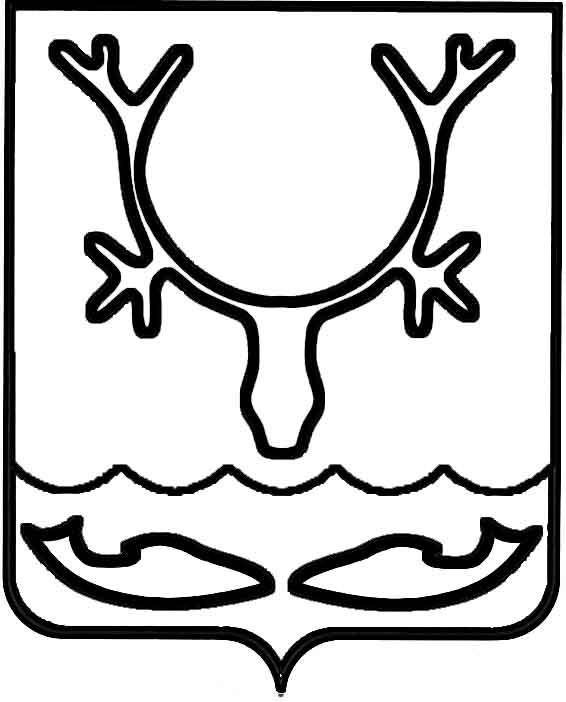 Администрация муниципального образования
"Городской округ "Город Нарьян-Мар"ПОСТАНОВЛЕНИЕО внесении изменений в постановление Администрации МО "Городской округ "Город Нарьян-Мар" от 23.07.2012 № 1613 "О размещении нестационарных торговых объектов на территории МО "Городской округ "Город Нарьян-Мар"Руководствуясь Федеральными законами от 06.10.2003 № 131-ФЗ "Об общих принципах организации местного самоуправления в Российской Федерации", 
от 28.12.2009 № 381-ФЗ "Об основах государственного регулирования торговой деятельности в Российской Федерации", Администрация муниципального образования "Городской округ "Город Нарьян-Мар"П О С Т А Н О В Л Я Е Т:Внести в Приложение 2 к постановлению Администрации МО "Городской округ "Город Нарьян-Мар" от 23.07.2012 № 1613 "О размещении нестационарных торговых объектов на территории МО "Городской округ "Город Нарьян-Мар" 
(далее – Порядок) следующие изменения:Пункт 6.5.3 Порядка исключить.В пункте 6.9 Порядка слова "и публикуется в ближайшем выпуске официального бюллетеня МО "Городской округ "Город Нарьян-Мар" "Наш город" 
и (или) в общественно-политической газете Ненецкого автономного округа "Няръяна вындер" исключить.Приложение 3 к постановлению Администрации МО "Городской округ "Город Нарьян-Мар" от 23.07.2012 № 1613 "О размещении нестационарных торговых объектов на территории МО "Городской округ "Город Нарьян-Мар" изложить в новой редакции (Приложение).Настоящее постановление вступает в силу после его официального опубликования.Приложение к постановлению Администрациимуниципального образования"Городской округ "Город Нарьян-Мар"от 26.05.2020 № 370"Приложение 3Утвержденапостановлением Администрации МО"Городской округ "Город Нарьян-Мар"от 23.07.2012 № 1613Типовая формадоговора на размещениенестационарного торгового объектаг. Нарьян-Мар                                                                     "___" ___________ 20__ г.__________________________________________________________________________(полное наименование победителя аукциона)в лице____________________________________________________________________,(должность, Ф.И.О.)действующего на основании _______________________, именуемое в дальнейшем "Хозяйствующий субъект", с одной стороны, и Администрация муниципального образования "Городской округ "Город  Нарьян-Мар", именуемая в дальнейшем "Администрация", в лице _______________________________________, с другой стороны, действующего на основании Устава, при совместном упоминании именуемые "Стороны", по результатам проведения открытого аукциона на право заключения договора на размещение нестационарных торговых объектов 
на территории МО "Городской округ "Город Нарьян-Мар" на основании протокола 
о результатах аукциона № __________ от ________________ заключили настоящий договор о нижеследующем:1. Предмет договора1.1. Администрация предоставляет Хозяйствующему субъекту право на размещение нестационарного торгового объекта: _______________________ (далее –                                                                                    (вид и специализация объекта)Объект) по адресу: _______________________________________________________,                                                    (местоположение объекта)площадь места под размещение Объекта составляет не более ___ кв. м согласно ситуационному плану, являющемуся неотъемлемой частью настоящего договора, 
а Хозяйствующий субъект обязуется разместить и обеспечить в течение всего срока действия настоящего договора функционирование объекта на условиях и в порядке, предусмотренных в соответствии с настоящим договором, федеральным законодательством, законодательством Ненецкого автономного округа 
и муниципального образования "Городской округ "Город Нарьян-Мар".1.2. Настоящий договор на размещение нестационарного торгового объекта является подтверждением права Хозяйствующего субъекта на осуществление торговой деятельности в месте, установленном ситуационным планом и пунктом 1.1 настоящего договора.1.3. Период размещения объекта устанавливается с "___" __________ 20__ года  по  "___"  __________  20___  года.2. Плата за размещение объекта и порядок расчетов2.1. Плата за размещение Объекта определяется на основании Методики расчета начальной цены права на заключение договора на размещение нестационарного торгового объекта, утвержденной постановлением Администрации МО "Городской округ "Город Нарьян-Мар" от 17.10.2018 № 712 "Об утверждении Методики расчета начальной цены права на заключение договора на размещение нестационарного торгового объекта", и составляет _____________________________.2.2. Размер платы за размещение объекта не может быть изменен 
по соглашению Сторон.2.3. В случае расторжения договора в соответствии с пунктом 6.1 договора возмещение платы за размещение Объекта производится пропорционально периоду фактического размещения Объекта либо по решению суда.2.4. В случае расторжения договора в соответствии с пунктом 6.2 договора возмещение платы за размещение Объекта не производится.2.5. Оплата производится следующим образом:2.5.1. В случае оплаты за размещение нестационарного торгового объекта тремя платежами: первый платеж уплачивается в размере не менее 1/3 стоимости приобретенного им права; второй и третий платежи оплачиваются двумя равными суммами, первая из которых уплачивается не позднее 365 календарных дней со дня заключения договора, вторая – не позднее 730 календарных дней со дня заключения  договора. Хозяйствующий субъект имеет право оплатить в полном объеме стоимость права заключения договора на размещение нестационарного торгового объекта ранее сроков, установленных настоящим пунктом договора.3. Права и обязанности СторонХозяйствующий субъект имеет право:3.1.1.	Разместить Объект по местоположению в соответствии с пунктом 1.1 настоящего договора.3.1.2.	Использовать Объект для осуществления торговой деятельности 
в соответствии с требованиями законодательства Российской Федерации.3.1.3.	В случае изменения градостроительной ситуации и внесения в связи 
с этим изменений в схему размещения нестационарных торговых объектов переместить Объект с места его размещения на компенсационное место размещения.3.2.	Хозяйствующий субъект обязан:3.2.1.	Осуществлять торговую деятельность с соблюдением Закона РФ "О защите прав потребителей", СП 2.3.1066-01, Правил продаж отдельных видов товаров, утвержденных Постановлением Правительства РФ от 19.01.1998 № 55.3.2.2.	Сохранять вид и специализацию, местоположение Объекта в течение установленного периода размещения Объекта.При размещении нестационарного торгового объекта в период, установленный пунктом 1.3 договора с учетом пункта 4.2 договора, Хозяйствующий субъект обязан соблюдать требования, установленные постановлением Администрации МО "Городской округ "Город Нарьян-Мар" от 05.04.2019 № 388 "Об утверждении Требований к павильонам, размещаемым на территории муниципального образования "Городской округ "Город Нарьян-Мар".3.2.3.	Обеспечивать функционирование Объекта в соответствии 
с требованиями настоящего договора, Порядком размещения нестационарных торговых объектов на территории муниципального образования "Городской округ "Город Нарьян-Мар", утвержденным постановлением Администрации МО "Городской округ "Город Нарьян-Мар" от 08.09.2016 № 970, и требованиями законодательства РФ.3.2.4.	Производить уборку территории, прилегающей к Объекту, 
в соответствии с Правилами и нормами по благоустройству территории 
и содержанию объектов, расположенных на территории муниципального образования "Городской округ "Город Нарьян-Мар", утвержденными решением Совета городского округа "Город Нарьян-Мар" от 01.06.2015 № 109-р "Об утверждении Правил и норм по благоустройству территории и содержанию объектов, расположенных 
на территории МО "Городской округ "Город Нарьян-Мар".3.2.5.	Соблюдать при размещении Объекта требования строительных, экологических, противопожарных и иных правил и нормативов.3.2.6.	Не допускать передачу прав по настоящему договору третьим лицам.3.2.7.	При прекращении договора в 3-дневный срок обеспечить вывоз Объекта с места его размещения.В случае чрезвычайной ситуации освободить место под размещением Объекта (в течение 2 часов) по требованию Администрации.Администрация имеет право:В лице уполномоченного органа осуществлять контроль за выполнением Хозяйствующим субъектом условий настоящего договора и требований нормативно-правовых актов, регулирующих размещение Объекта.Требовать расторжения договора в случае, если Хозяйствующий субъект размещает Объект не в соответствии с его видом, специализацией, периодом размещения, схемой и иными существенными условиями  настоящего договора.В одностороннем порядке расторгнуть договор и требовать освободить место размещения при наличии сведений о систематическом выявлении соответствующими контролирующими органами (2 раза и более в течение календарного года) нарушений законодательства.В случае отказа Хозяйствующего субъекта освободить место размещения 
при прекращении договора в установленном порядке самостоятельно осуществить указанные действия за счет Хозяйствующего субъекта и обеспечить ответственное хранение Объекта в установленном порядке.Администрация обязана:Предоставить Хозяйствующему субъекту право на размещение Объекта в соответствии с условиями настоящего договора.В случае изменения градостроительной ситуации и внесения в связи 
с этим изменений в схему размещения нестационарных торговых объектов представить предложения Хозяйствующему субъекту по перемещению нестационарного торгового объекта с места его размещения на иное место размещения, утвержденное схемой, до истечения срока договора размещения нестационарного торгового объекта, без проведения торгов. Выявление нарушений по соблюдению Хозяйствующим субъектом п. 3.2. настоящего договора осуществляется соответствующими контролирующими органами в рамках законодательства.4. Срок действия договораНастоящий договор действует с момента его подписания сторонами 
и до окончания периода размещения Объекта, устанавливаемого в соответствии 
с пунктом 1.3. настоящего договора.Хозяйствующий субъект имеет преимущественное право на заключение договора на размещение нестационарного торгового объекта на том же месте 
на новый срок, известив Администрацию о своем намерении не позднее двух месяцев до окончания срока действия настоящего договора.5. Ответственность сторонВ случае неисполнения или ненадлежащего исполнения обязательств 
по настоящему договору Стороны несут ответственность в соответствии 
с законодательством РФ и настоящим договором.В случае невнесения платы за размещение Объекта в сроки, установленные настоящим договором, Хозяйствующий субъект уплачивает пени 
в размере 1/300 ставки рефинансирования Центрального банка Российской Федерации от просроченной суммы за каждый день просрочки платежа.Просрочка внесения денежных средств за размещение Объекта в сумме 
и в сроки, установленные настоящим договором, не может составлять более трех рабочих дней. Просрочка свыше трех дней считается отказом Хозяйствующего субъекта от исполнения обязательств по настоящему договору.В случае нарушения Хозяйствующим субъектом обязательств, предусмотренных настоящим договором, Администрация направляет письменное предупреждение. При непринятии мер в течение 10 календарных дней 
после получения письменного предупреждения Администрация направляет Хозяйствующему субъекту письменное уведомление об одностороннем расторжении настоящего договора. Настоящий договор считается прекращенным с момента получения Хозяйствующим субъектом уведомления Администрации. При этом выплаченные по настоящему договору суммы не возвращаются, а задолженность взыскивается в установленном законодательством РФ порядке.Администрация не несет ответственности за сохранность имущества Хозяйствующего субъекта.Неразмещение и неиспользование Объекта Хозяйствующим субъектом 
в течение срока настоящего договора не может служить основанием для неуплаты денежных средств по настоящему договору.Окончание срока действия настоящего договора не освобождает Стороны от ответственности по настоящему договору.6. Изменение и прекращение договораДоговор может быть расторгнут по соглашению сторон, по решению суда, в случае отказа Хозяйствующего субъекта от компенсационного места, при внесении в схему размещения нестационарных торговых объектов изменений.Договор расторгается по инициативе Администрации в одностороннем порядке в случае:1)	невыполнения Хозяйствующим субъектом требований, указанных 
в пункте 3.2. настоящего договора;2)	прекращения осуществления торговой деятельности Хозяйствующим субъектом по его инициативе;3)	наличия сведений о систематическом выявлении двух и более нарушений законодательства, выявленных контролирующими органами в течение календарного года, в период действия настоящего договора;4)	ликвидации юридического лица, являющегося хозяйствующим субъектом, 
в соответствии с законодательством Российской Федерации;5)	прекращения деятельности физического лица, являющегося хозяйствующим субъектом, в качестве индивидуального предпринимателя;6)	при изъятии места размещения Объекта сезонной торговли 
для государственных или муниципальных нужд.При внесении изменений в Порядок размещения нестационарных торговых объектов, утвержденный постановлением Администрации муниципального образования "Городской округ "Город Нарьян-Мар" от 08.09.2016 № 970, 
и (или) Правила и нормы по благоустройству территории и содержанию объектов, расположенных на территории муниципального образования "Городской округ "Город Нарьян-Мар", утвержденные решением Совета городского округа "Город Нарьян-Мар" от 01.06.2015 № 109-р "Об утверждении Правил и норм 
по благоустройству территории и содержанию объектов, расположенных 
на территории МО "Городской округ "Город Нарьян-Мар", в части требований 
к нестационарным торговым объектам, данные требования обязательны 
к исполнению по настоящему договору.При досрочном расторжении договора по вине Хозяйствующего субъекта денежные средства, внесенные за место под размещение нестационарного торгового объекта, возврату не подлежат.Внесение изменений в настоящий договор осуществляется путем заключения дополнительного соглашения, подписываемого сторонами.7. Заключительные положенияЛюбые споры, возникающие из настоящего договора или в связи с ним, разрешаются сторонами путем ведения переговоров, а в случае недостижения согласия разрешаются в судебном порядке.Настоящий договор составлен в 2-х экземплярах, имеющих одинаковую юридическую силу, – по одному для каждой из Сторон, один из которых хранится 
в Администрации не менее 3 лет с момента его подписания сторонами.Приложения к договору составляют его неотъемлемую часть.Приложение № 1 – Схема размещения нестационарного торгового объекта.8. Реквизиты и подписи Сторон".26.05.2020№370Глава города Нарьян-Мара О.О. БелакХозяйствующий субъект________________________ ПодписьМ.П.Администрация__________________________ ПодписьМ.П.